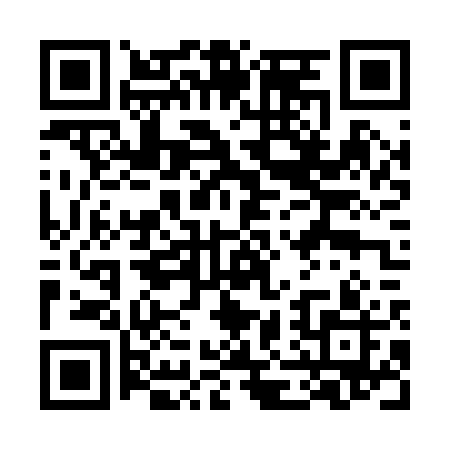 Prayer times for Stillwater Junction, New York, USAMon 1 Jul 2024 - Wed 31 Jul 2024High Latitude Method: Angle Based RulePrayer Calculation Method: Islamic Society of North AmericaAsar Calculation Method: ShafiPrayer times provided by https://www.salahtimes.comDateDayFajrSunriseDhuhrAsrMaghribIsha1Mon3:345:2012:595:038:3710:232Tue3:355:2112:595:038:3710:233Wed3:355:2112:595:038:3710:234Thu3:365:2212:595:048:3710:225Fri3:375:2212:595:048:3610:216Sat3:385:231:005:048:3610:217Sun3:395:241:005:048:3610:208Mon3:405:251:005:048:3510:199Tue3:415:251:005:048:3510:1810Wed3:425:261:005:048:3410:1811Thu3:445:271:005:048:3410:1712Fri3:455:281:005:048:3310:1613Sat3:465:281:015:038:3310:1514Sun3:475:291:015:038:3210:1415Mon3:485:301:015:038:3110:1316Tue3:505:311:015:038:3110:1117Wed3:515:321:015:038:3010:1018Thu3:525:331:015:038:2910:0919Fri3:545:341:015:038:2810:0820Sat3:555:351:015:038:2710:0621Sun3:575:351:015:028:2710:0522Mon3:585:361:015:028:2610:0423Tue3:595:371:015:028:2510:0224Wed4:015:381:015:028:2410:0125Thu4:025:391:015:018:2310:0026Fri4:045:401:015:018:229:5827Sat4:055:411:015:018:219:5728Sun4:075:421:015:008:209:5529Mon4:085:431:015:008:199:5330Tue4:105:441:015:008:179:5231Wed4:115:451:014:598:169:50